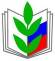 ПУБЛИЧНЫЙ ОТЧЁТпервичной профсоюзной организации МУНИЦИПАЛЬНОГО БЮДЖЕТНОГО ОБЩЕОБРАЗОВАТЕЛЬНОГО УЧРЕЖДЕНИЯ ТАЦИНСКОЙ СРЕДНЕЙ ОБЩЕОБРАЗОВАТЕЛЬНОЙ ШКОЛЫ №3 ПРОФЕССИОНАЛЬНОГО СОЮЗА  РАБОТНИКОВ НАРОДНОГО ОБРАЗОВАНИЯ  И  НАУКИ РОССИЙСКОЙ ФЕДЕРАЦИИ(ОБЩЕРОССИЙСКИЙ ПРОФСОЮЗ ОБРАЗОВАНИЯ)за 2023 год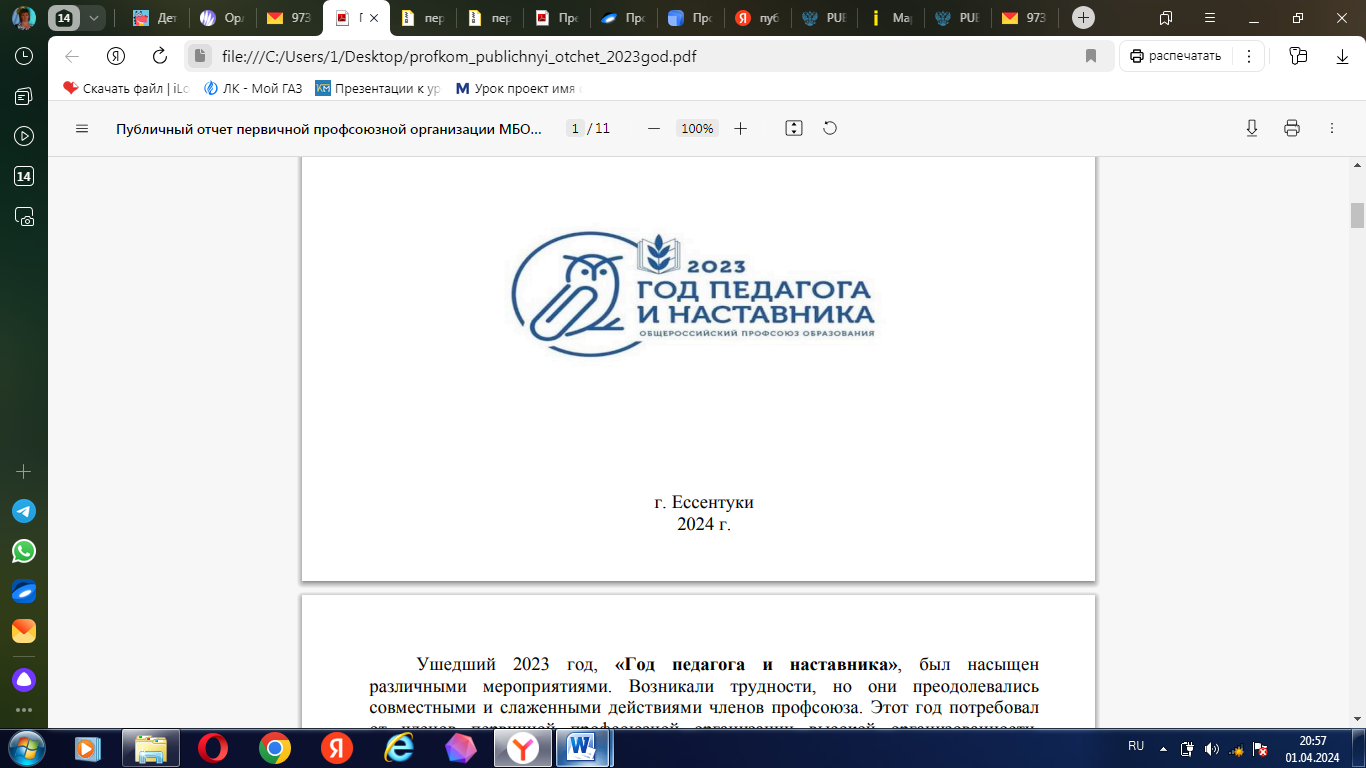 станица Тацинская2024 год  Основной целью первичной организации школы является реализация уставных целей и задач Профсоюза по представительству и защите индивидуальных и коллективных социально-трудовых, профессиональных прав и интересов членов Профсоюза при взаимодействии с работодателем и органами самоуправления, общественными и иными организациями школы; общественный контроль над соблюдением законодательства о труде и охране труда; улучшение материального положения, укрепление здоровья и повышение жизненного уровня членов Профсоюза; информационное обеспечение членов Профсоюза, разъяснение мер, принимаемых Профсоюзом по реализации уставных целей и задач.                Приоритетными направлениями работы организации в 2023 году: популяризация идей профсоюзного движения среди работников школы,  совершенствование форм информационной деятельности; повышение роли общественного контроля за соблюдением законодательства РФ, активизация работы по вопросам охраны здоровья и созданию безопасных условий работы, расширение форм физкультурно-оздоровительных мероприятий. Все мероприятия Года педагога и наставника были направлены на повышение престижа профессии учителя. Характеристика организации.Первичная профсоюзная организация МБОУ Тацинская СОШ №3  является структурным звеном Тацинской районной организации Общероссийского Профсоюза образования. Девиз профсоюзов: "Наша сила в единстве", поэтому наш профсоюзный комитет продолжает ставить перед собой задачу по сплочению коллектива, по увеличению членства в профсоюзе.	Деятельность профсоюзного комитета первичной профсоюзной организации МБОУ « Тацинская СОШ №3» основывается на требованиях:Устава профсоюза работников народного образования и науки РФ;Трудового кодекса РФ, Законов РФ «Об образовании», «Об охране труда», Конституции РФ; Положения о первичной профсоюзной организации; Коллективного договора;Программы деятельности профсоюзной организации.Профсоюзных документов вышестоящих организации.Протоколов заседаний профкома.	Свою работу профсоюзный комитет строит на принципах социального партнёрства и сотрудничества с администрацией школы в лице директора  Бударина С.А.	Первичная профсоюзная организация Тацинской средней общеобразовательной школы №3 объединяет 37 членов профсоюза (из них 27 педагогов), что составляет 80,4% от общей численности работников школы.  Молодежь (35 лет  включительно) составляет  6 человек, из них -  6 педагогов. 	Для оперативного учёта членов профсоюза создана электронная база данных АИС, которая постоянно обновляется. Заказано и готовятся к выдаче пластиковые профсоюзные билеты.Сверка членов профсоюза проводится каждый месяц. Организационная работа	Общее число профсоюзного актива составляло 7 человек( в том числе 1 педагог до 35 лет). Возглавляет комитет председатель первичной профсоюзной организации – Широкова Т.Л. В профкоме собраны наиболее активные члены профсоюзной организации: Войнова Г.А., Лиманская А.Ф., Агеева С.Ю., Ковалева Е.А., Литвинец Т.С., Майорова С.В. Работа профсоюзной организации заключается в основном в представлении интересов трудящихся на всех видах совещаний, собраний, участие в работе районной профсоюзной организации.	За отчетный период на заседаниях профкома обсуждались вопросы, охватывающие все направления профсоюзной деятельности (контроль за соблюдением коллективного договора, информационная работа, охрана труда, оздоровление работников, культурно-массовая работа и т.д.). 	Проводились собрания трудового коллектива на темы:  «Охрана труда для работников образования», «Отчет о выполнении Коллективного договора», «Отчет о дополнительных  изменениях в коллективном договоре».        Трудовой коллектив принимал участие  во всероссийской акции профсоюзов в рамках Всемирного дня действий «За достойный труд», во Всероссийской  профсоюзной  акции – 2023 (голосование за Первомайскую резолюцию Федерации независимых профсоюзов с 25.04.2024г. по 2.05.2024г., участие в акции «Первомая-2023» под девизом «Солидарность трудящихся – единство страны!», с лозунгами: – Zарплата! Zанятость! Zаконность!), в региональной акции «Учимся на 4 и 5  с Малинками» для детей членов профсоюза,  в акции по сбору гуманитарной помощи для участников СВО.Все молодые педагоги в возрасте до 35 принимают активное участие в профсоюзной жизни нашего коллектива.В рамках года Педагога и наставника приняли участие в районном творческом конкурсе «Профсоюз=Наставник». Молодой педагог, участница конкурса, Лиманская А.Ф. стала победителем в номинации «Спасибо, Профсоюз!» Молодой специалист нашей школы, член ППО МБОУ ТСОШ  №3, Гунькина Е.А., была представителем Тацинского района на Форуме молодых педагогов и преподавателей Ростовской области, проводимого в период с 31 июля по 4 августа 2023 года  в Азовском районе Ростовской области, пос. Павло-Очаковская коса, на базе отдыха «Песчаный берег». Елена Александровна за активное участие была удостоена звания Героя 4 дня, получила памятный подарок. Члены ППО МБОУ ТСОШ №3, Бударин С.А. и Широкова Т.Л., принимали участие в межрайонных зональных соревнованиях Спартакиада 2023 (2 этап), проходивших в городе Белая Калитва в августе 2023 года. Команда заняла почетное 2 место. Принимали участие в онлайн-зарядке в честь Единого Дня молодого педагога (10.11.23г), онлайн-зарядке «Пальчиковая гимнастика» (06.12.23г.)Для информирования членов профсоюза, а также всей общественности школы используется информационный стенд профкома,  мессенджер WhatsApp,  сайт школы https://www.school3.obr-tacin.ru/deyatelnost/profsoyuz  .	Информационный стенд профкома работников знакомит членов профсоюза и остальных сотрудников школы с отдельными сторонами жизни и деятельности профсоюзной организации. Наряду с современными средствами, заслуженной популярностью пользуются и традиционные способы доведения информации до членов профсоюза, основанные на личном контакте. Размещением информации на профсоюзном информационном стенде школы занимаются члены профкома, ответственные за данную работу. Это планы, решения профкома, объявления, поздравления и т.п. 	 Профком школы проводит большую работу по сохранению профсоюзного членства и вовлечению в Профсоюз новых членов. В 2023 году вновь принятые педагоги вступили в Профсоюз работников образования, стали членами ППО МБОУ ТСОШ №3.	Одним из основных направлений профкома школы является оздоровительная работа сотрудников. Проводилась работа профкомом по информированию и организации оздоровления и отдыха сотрудников и членов их семей.	Важным направлением в деятельности нашего профкома является культурно-массовая работа. 	Доброй традицией становится поздравления работников с профессиональным праздником - «День учителя», «День пожилого человека», с юбилейными датами. Были награждены грамотами: Шеремета Н.С., Бондаренко А.Б. -  за многолетний стаж членства и активную работу в Профсоюзе и в связи с юбилейной датой (60 лет).III. Мероприятия по защите социально-экономических интересов и прав работников	Основным инструментом социального партнерства между работодателем и Профсоюзной организацией является Коллективный договор, который регулирует вопросы условий труда, организации отдыха, предоставления льгот и гарантий работникам школы. 28.04.2023 года заключен коллективный договор (действующий с 28.04.2023 по 27.04.2026),  который позволяет расширить рамки действующего трудового законодательства, обеспечить дополнительное финансирование мероприятий по охране труда, улучшить условия труда и быта работников, оказать им материальную помощь. В отчетном году нарушений прав работников и членов профсоюза не установлено.IV. Охрана труда	Охрана труда – одна из приоритетных задач в   МБОУ « Тацинская СОШ №3», где каждый отвечает за жизнь и здоровье детей. В учреждении заведены журналы по ТБ, проводятся инструктажи с работниками учреждения. Созданы уголки по технике безопасности: в каждой учебной комнате  правила эвакуации и поведения при пожаре, в кабинетах - инструкции при выполнении отдельных видов работ,   на втором этаже помещены стенды: с правилами поведения при террористических актах, на первом и втором этаже – о пожарной безопасности, и др. правила безопасности жизнедеятельности.      Ежегодно работники проходят медицинский осмотр. Это позволяет вовремя выявить хронические и профессиональные заболевания, получить бесплатное лечение. Следует отметить, что работа по защите прав членов профсоюза на благоприятные, здоровые и безопасные условия труда стала более эффективной и результативной, наблюдается отсутствие травматизма среди работников.Проводились тренировочные эвакуации на случай пожара в школе, террористического акта.В 2023 году  проверки не проводились. В рамках недели по охране труда в апреле 2023 года в МБОУ ТСОШ №3 прошли мероприятия: уроки охраны труда в 5-9 классах, выставка рисунков «Безопасный труд глазами детей» в 1-4 классах, проведена акция «Благоустроенный двор», посвящённые Всемирному Дню охраны труда под девизом - «Безопасная и здоровая рабочая среда – основополагающий принцип и право в сфере труда».Уполномоченным по охране труда, Будариным С.А., были проведены беседы с коллегами на тему: «Трудовой кодекс и охрана  труда», «Предупреждение травматизма на рабочем месте», где были разобраны ситуации по предупреждению травматизма и оказанию первой  медицинской помощи.  Мероприятия Всемирного Дня охраны труда служат руководством к действиям работодателей и профсоюзных организаций для улучшения условий труда, профилактики производственного травматизма и профзаболеваний не только в этот день, но и в течение всего 2023 года.V. Финансовая работа 	Финансовое обеспечение деятельности профсоюзной организации проводилось в соответствии со сметой, утвержденной профсоюзным комитетом, решениями профкома, с соблюдением норм законодательства и бухгалтерского учёта. 	Для проведения культурных мероприятий и оказания материальной помощи предусматривались средства в сметах доходов и расходов профсоюзного комитета. Распределение средств по статьям расходов утверждалось решением профсоюзного комитета. 	В 2023 году израсходовано денежных средств:- на проведение культурных мероприятий « Международный женский день», «23 февраля», «День Учителя», «Новый год»;- оказание материальной помощи в связи со свадьбой, рождением;- премирование членов Профсоюза в связи с юбилейными датами;- премирование активных членов Профсоюза.VI. Предложения по улучшению работы профсоюзного комитета	У профсоюзного комитета есть  над чем работать. В перспективе –  новые проекты по мотивации вступления в профсоюз, по организации культурно-массовой и спортивно-оздоровительной работы, по развитию информационной политики и социального партнерства на всех уровнях.          В последнее время в связи с различными изменениями в системе образования, а также в системе оплаты педагогического труда, больничных листов, требуется всё больше знаний трудового законодательства.           Каждый член первичной профсоюзной организации уже понимает, что единому, сплоченному, постоянно развивающемуся профессиональному союзу по плечу решение важнейшей задачи – сделать профессию педагога, работника школы – престижной. 	Профсоюзному комитету предстоит поработать над отмеченными проблемами, постараться еще активнее заявить о себе, о роли первичной организации в жизни школы. Главными направлениями в этой работе остаются: защита прав и интересов работников учреждения, соблюдение законности, повышение ответственности за результаты своего личного труда и работы коллектива в целом.6 декабря 2023 года Исполнительный комитет Общероссийского Профсоюза образования принял постановление № 19-3 «О тематическом годеОбщероссийского Профсоюза образования в 2024 году». В связи с проведением в 2024 году отчетов и выборов профсоюзных органов в Профсоюзе Исполнительный комитет постановил объявить 2024 год в Общероссийском Профсоюзе образования «Годом организационно-кадрового единства».